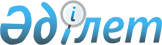 О внесении дополнений в постановление Правительства Республики Казахстан от 29 декабря 2002 года N 1429Постановление Правительства Республики Казахстан от 6 ноября 2003 года N 150к      Правительство Республики Казахстан постановляет: 

      1. Внести в постановление  Правительства Республики Казахстан от 29 декабря 2002 года N 1429 "Об утверждении паспортов республиканских бюджетных программ на 2003 год" следующие дополнения: 

      в приложении 262 к указанному постановлению: 

      пункт 2 дополнить словами ", постановление  Правительства Республики Казахстан от 8 августа 2003 года N 793 "О дополнительных мерах по ликвидации последствий землетрясения и восстановления объектов социального значения в Жамбылской области"; 

      строку, порядковый номер 2, графы 5 таблицы пункта 6 дополнить предложением следующего содержания: 

      "Проведение усиления сейсмостойкости здания отдела казначейства села Кулан района Турара Рыскулова". 

      2. Настоящее постановление вступает в силу со дня подписания. 

       Премьер-Министр 

      Республики Казахстан 
					© 2012. РГП на ПХВ «Институт законодательства и правовой информации Республики Казахстан» Министерства юстиции Республики Казахстан
				